Multi School Council Meeting 16th May 2023 MinutesHost School Holland Haven – a massive thank you to them!PresentMillfieldsShorefieldsGreat Clacton – J Humphries Asst. SENcoHolland ParkChase LaneSpring MeadowThank you so much to all of you for attending – what a great turn out and so many positive and fantastic contributions from the young people attending!Deaf Awareness feedback – ideas for schoolLessons in sign language – and braille to show awareness of blind/partially sightedHave a day celebrating deaf awarenessRaise money for deaf society through cake saleUse subtitles on YouTube clips and films etcHave a sign language clubBe respectfulBehaviour in schools – what works well and what could be improvedWell-being champions used in one school to help support those that are strugglingTHRIVE used in a school to build social and emotional skillsCalm Zone in schools – ‘turn a bad day upside down’Ideas to improve – many felt poor behaviour comes from worry and anxietyHave time slots allocated where you could write your worries on a bit of paper and fill a worry box that the teacher could look at so they could offer strategies and supportHave a class ‘worry jar’ – fill it and bury it and dig it up a year later to see how far you have come and see if anyone still needs supportConcern box in every classSensory/calm down corner in every classBreak room – calm zone for people who are overwhelmedA ‘safe group’ in each year who help with support – based in a room at break and lunch where you can go and relaxTherapy teachersRegular brain breaksWorry buddy – each person to buddy up and be each other’s worry buddy for supportTherapy dogsWorry pots that you swap with your worry buddy at the end of the term so you can understand how and if your buddy is still struggling in some areasGlobal Warming- what more could adults and communities be doing?Less pollutionLarger bins around schoolLimits put on petrol and gas usageMore bird houses and bug houses in urban areasLess plastic – use more glass as that can be recycledALL schools should be recycling plasticWalk rather than drive or carpool wherever possibleSolar panels on ALL schools with appropriate funding from the governmentSchools could litter pick in community areasCommunity beach/urban clear upsVideos about upcycling on Social MediaMore awareness on TV and in newspapers about sea pollution and micro plasticsMore camera coverage on roads to catch litterers and fly tippersMore vegetable patches in private properties to grow own produceA planting trees competitionMore compost bins to be used in private houses and at schoolMore investment in hydro powered technologyMore and cheaper and more efficient electric cars to be made and usedMore money invested to get rid of micro plasticsIdeas for future agendasFree lunches for all primary school pupilsFund raising and charity workBullyingDiscuss disabilitiesAnxietyCost of living crisisSocial media issuesHormonal awareness year 5/6RacismRecycling in schoolsCommunication skillsA big thank you to all – you were all fabulous! Our star of the day goes to |Edie from Holland Haven for her amazing contributions!!Some of you expressed an interest in becoming Multi School Council Ambassadors which is super – we will be getting in touch with you shortly If you would like to host any of the further meetings please let me know!Dates of next meetingsTendring – Thursday 5th October, Friday 8th December, Wednesday 7th February, Monday 18th March, Thursday 16th May, Tuesday 2nd July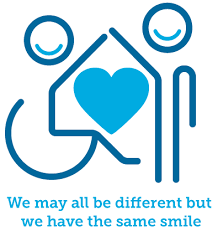 